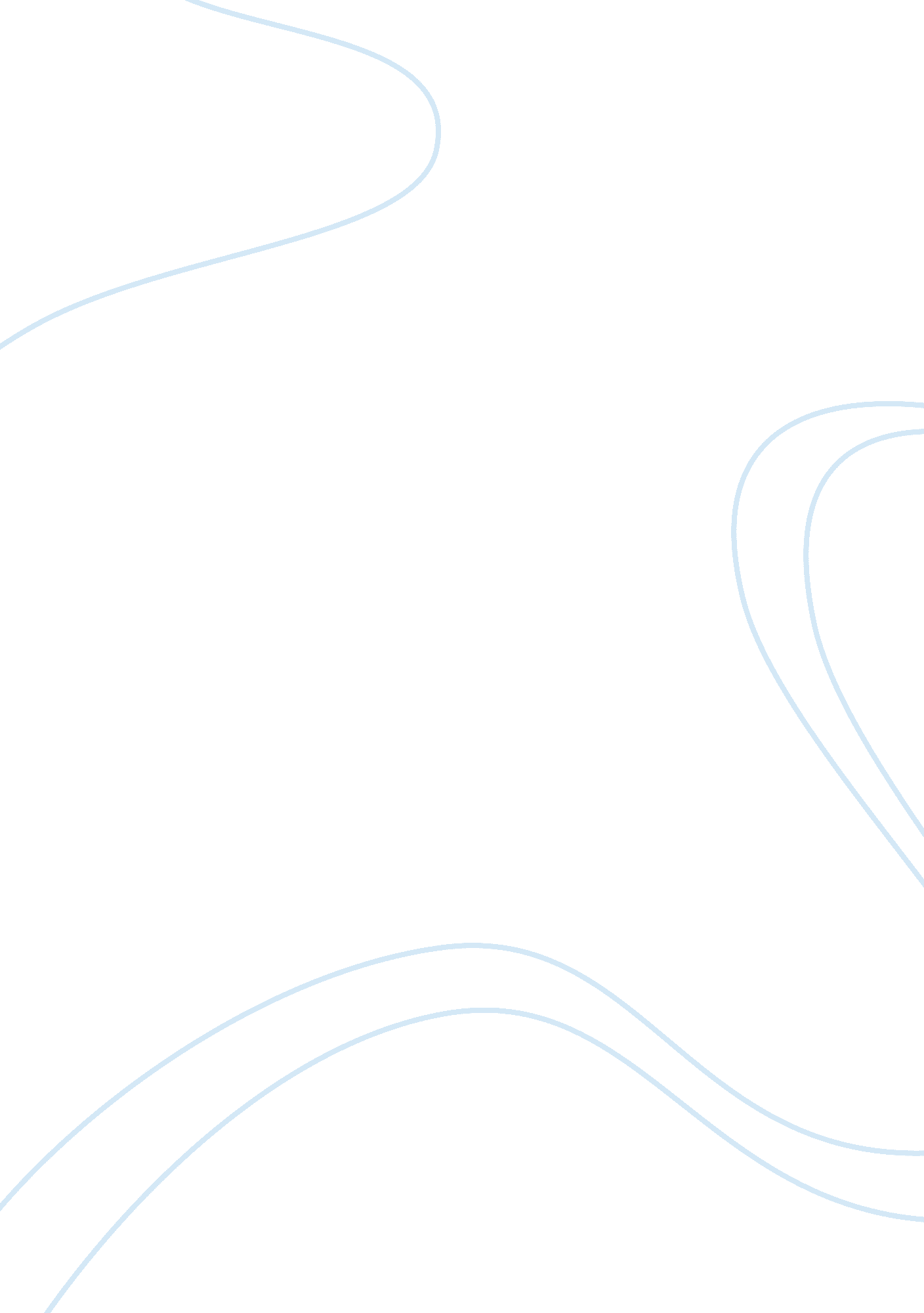 Operations management can be seen as essential to the success of a business organ...Business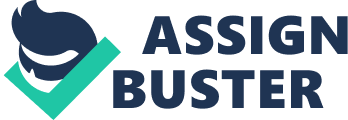 Operations management-OM- is a function that entails planning, organizing, coordinating, and controlling resources required to manufacture a company’s goods and services. Operations management is a subset of the management function involving management of people, equipment, technology, information, and many other resources. It is applied all over in the worlds of business in all small and large productive enterprises, profit or not for profit institutions. Similar to the way appropriate management of operations can lead to company success, unsuitable management of operations can lead to its collapse. Operations management is very important in business operations because it forms the heart of the organization by controlling the structure of operation. Other organizational functions are there mostly to support the operations function. Without operations, there would be no goods or services to sell. In addition, in any business the operations department is the central focus of any business as it works together with all the other core functional area such as marketing, finance, and human resources. This is because marketing should avail information regarding customer expectations. Finance ought to make available information concerning budget constraints. On the same note, the OM has to communicate its requirements and potential to the other functions. Failure to which can lead to conflicts within an organization. As result, operation managers should work harmoniously with all other business functions in a team format. Consequently, achieving conformity regarding decision of operations, and the basis of decision-making in operations is an indispensable part of guaranteeing the stability of actions essential for a successful organization. Generally, operations management refers to the process of increasing and creating value of goods and services through transformation of inputs into finished products. In order for operations management to thrive, it has to add value in the transformation process. Value added refers to the net increase involving the ultimate value of a product and the value of inputs. The better the value added, the more prolific a business is. A clear means to add value is to decrease the cost of activities in the transformation process. Besides value adding, operations must be efficient. Efficiency refers to the ability of being proficient to carry out activities well, and at the least possible cost. Hence, the chief role of operations is to study all activities, get rid of those that do not add value, less efficient and reorganize processes and tasks to achieve greater efficiency. Modern business environment is very competitive than before, and the function of operations management has become a crucial point of efforts to enhance competitiveness by facilitating value addition and efficiency. Thus, operations management is very important to the success of a business organization. Operations management is accountable for an extensive range of decisions. They vary from strategic decisions, like designing features of a product and process, to tactical decisions, such as setting up employee schedules. Every organization is worried of how it will continue to exist and flourish in future. More often, a business strategy is considered of as a plan that sets long-term course of events needed to guarantee future organizational success. Institution’s operations are vital precisely because nearly all organization activity involve the everyday tasks in operations. The connection linking an organization’s strategy and its operations is a vital determinant of its capacity to achieve long-standing success. This is because of organizational success is a consequence of short-term operations activities being consistent with long-term strategic plans contributing to competitive advantage. There are operations performance goals alongside which the operation is evaluated. They include cost, quality, speed, dependability, and flexibility. It is improbable for any operation to do extremely well at all objectives at a go, consequently competitive precedence must be determined on which to base operations strategy. Achievement of at least one of the operations performance objectives can facilitate an organization to practice a business strategy founded on a related competitive factor. Although, it is imperative to understand that success of any business strategy relies not merely on the capability of operations to excel in the suitable performance objectives, but significantly on customers valuing the selected competitive factors which company strategy is based on. Harmonizing operations superiority to customer necessities is vital of any operations based strategy, which is a key contributive factor to the success of any business undertaking (Slack et al. 2010). In general, the significance of operations management on company is deep-rooted in every part of business activities. Consequently, it has a significant role to play in ensuring that organizations are successful and achieve their goals. Operations management is also highly important business function in today’s dynamic business environment to ensure their survival. Thus, in conclusion operations management can be seen as essential to the success of any business organization. Works CitedSlack, N., Chambers, S. and Johnston R. Operations Management (sixth Edition). Harlow: Pearson Education. 2010. 